ПроектРешения о предоставлении разрешения на условно разрешенный вид использования «Магазины» в отношении земельного  участка ЗУ2 площадью 1000 кв.м., образованного в результате перераспределения земельного участка с кадастровым номером 38:06:100102:593, расположенного по адресу Российская Федерация, Иркутская область, Иркутский район, с. Хомутово, ул. Кленовая, 35 "А" и земельного участка с кадастровым номером 38:06:100102:104 , расположенного по адресу р-н Иркутский с. Хомутово ул. Кленовая 35Учитывая заявление Эльрих Н.Ф., Эльрих Г., Ходыкиной К.В. о предоставлении разрешения на условно разрешенный вид использования «Магазины» в отношении земельного  участка ЗУ2 площадью 1000 кв.м., образованного в результате перераспределения земельного участка с кадастровым номером 38:06:100102:593, расположенного по адресу: Российская Федерация, Иркутская область, Иркутский район, с. Хомутово, ул. Кленовая, 35 "А" и земельного участка с кадастровым номером 38:06:100102:104 , расположенного по адресу: р-н Иркутский с. Хомутово ул. Кленовая 35.Схема расположения земельного участка, в отношении которого подготовлен проект решения о предоставлении разрешения на условно разрешенный вид использования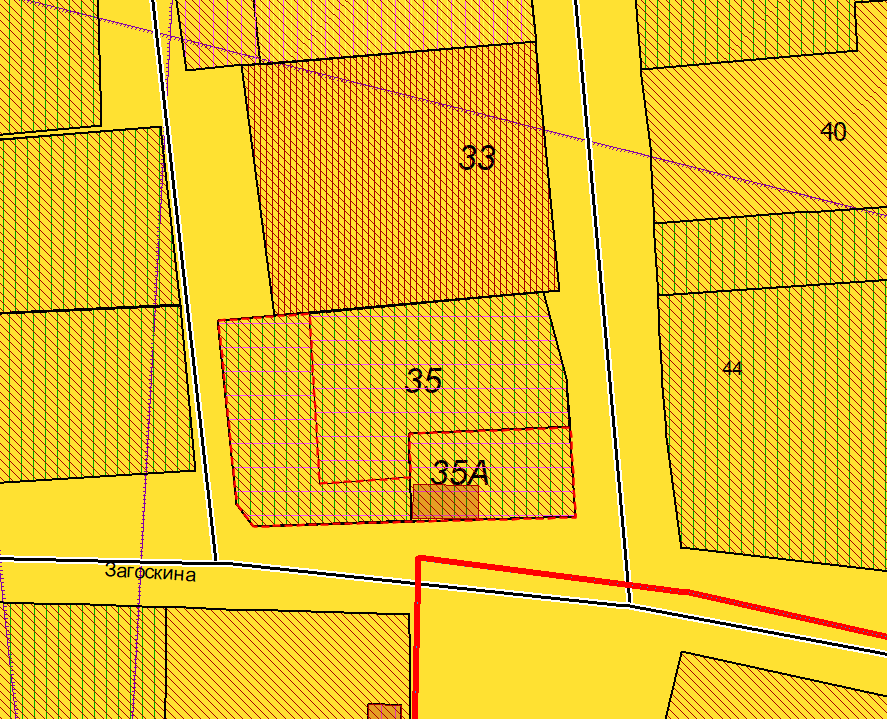 